2023/05/20消 息 與 代 禱家庭事工:聚會時間:12:45-2:00PM,5/21(本主日)地點調整為在 2 樓208 教室。盼望弟兄姊妹們一起來用餐、聚會。求 神藉家庭事工祝福教會的家庭能一起成長,並享受 神所設立美好的家庭關係。長執會:於本主日(5/21) 1:30 PM 在 202 教室舉行,敬請長執同工預留時間參加。禱告會:5/24(本週三)8:00-9:00PM 的禱告會中,將為教會 5/27(本週六)的野餐聯誼活動禱告。盼望弟兄姊妹踴躍參加禱告會。野餐聯誼:將於 5/27(本週六)11:30AM-3:00PM 在 VASONA LAKE COUNTY PARK (地址:333 BLOSSOM HILL RD., LOS GATOS, CA 95032) 舉辦,5 歲以上每人$8,新朋友免費。歡迎弟兄姊妹邀請朋友預留時間參加。敬請儘快報名,以便食材預備。報名請掃描右側二維碼。如有疑問,請洽時壽柏弟兄SHOUPO.SHIH@GMAIL.COM。地圖及詳情請於招待處自行拿取。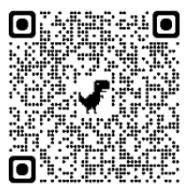 夏季成人主日學:新一季課程將於 6/4(週日)開始。課程為《因著信 – 屬靈偉人的榜樣》,由傅連海牧師等 10 位弟兄姊妹帶領,詳情請參閱夾頁。2023 通訊錄整編:凡變更地址、電話號碼、電郵、家庭成員或尚未列入通訊錄的弟兄姊妹,請洽秘書張寧姊妹 HELENZHANG@CFCCSJ.ORG 填寫或變更聯繫表。截止日期:6/4/2023(週日)。通訊錄將按登錄名單每家發送一份,未登錄者恕不能領取。“耶穌說:‘要我為你作甚麼?’瞎子說:‘拉波尼,我要能看見。’ ”  馬可福音 10:51